La monnaie : exercices 1) Relie l’objet avec la somme qu’il coûte en monnaie.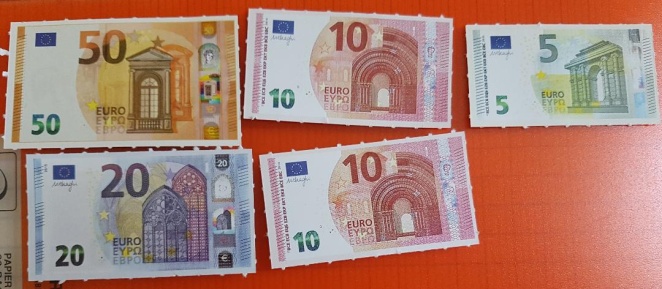 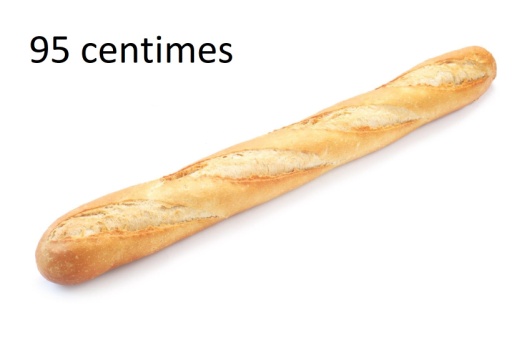 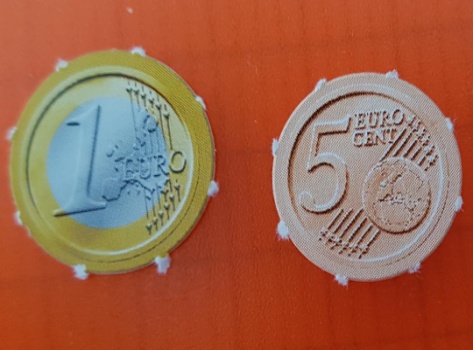 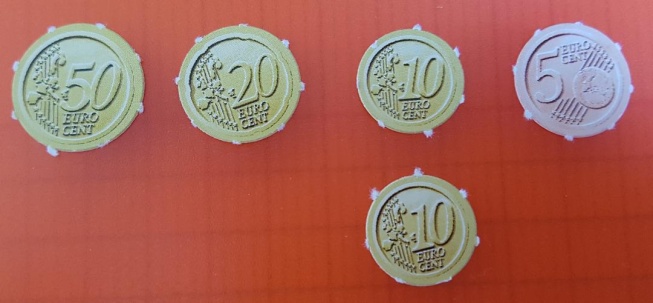 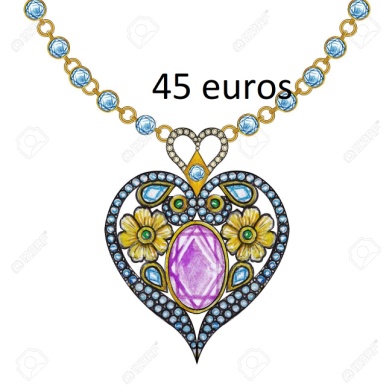 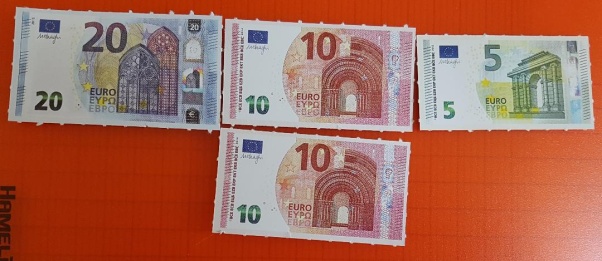 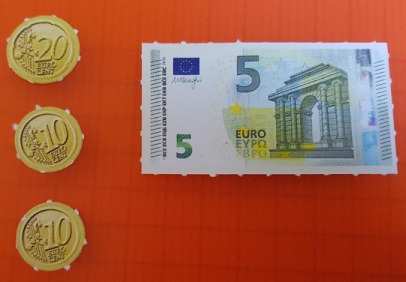 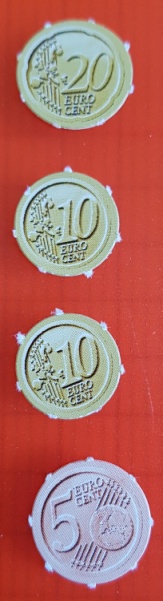 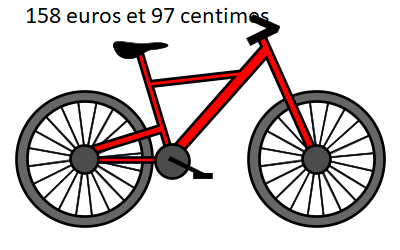 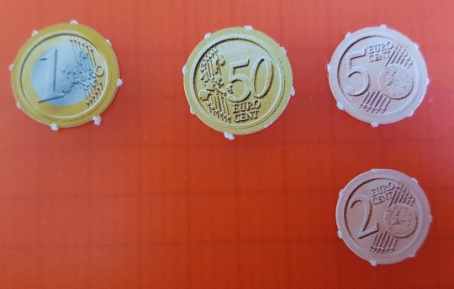 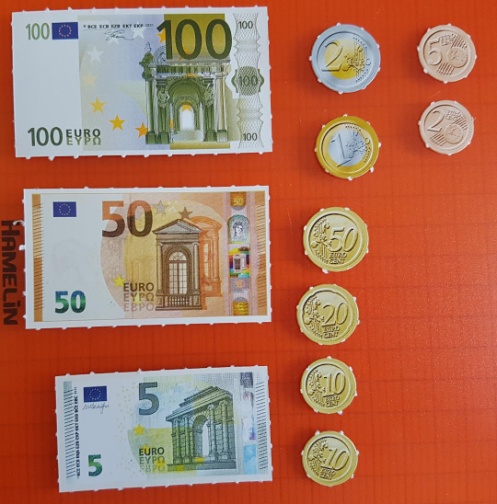 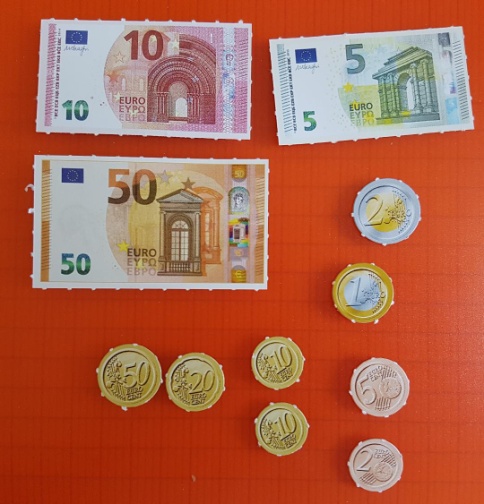 2) Je veux acheter cet objet. Il vaut 37 euros.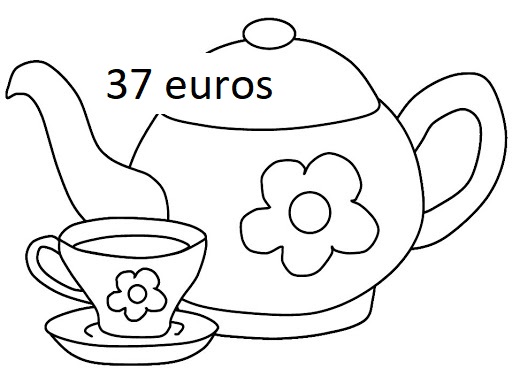 A. 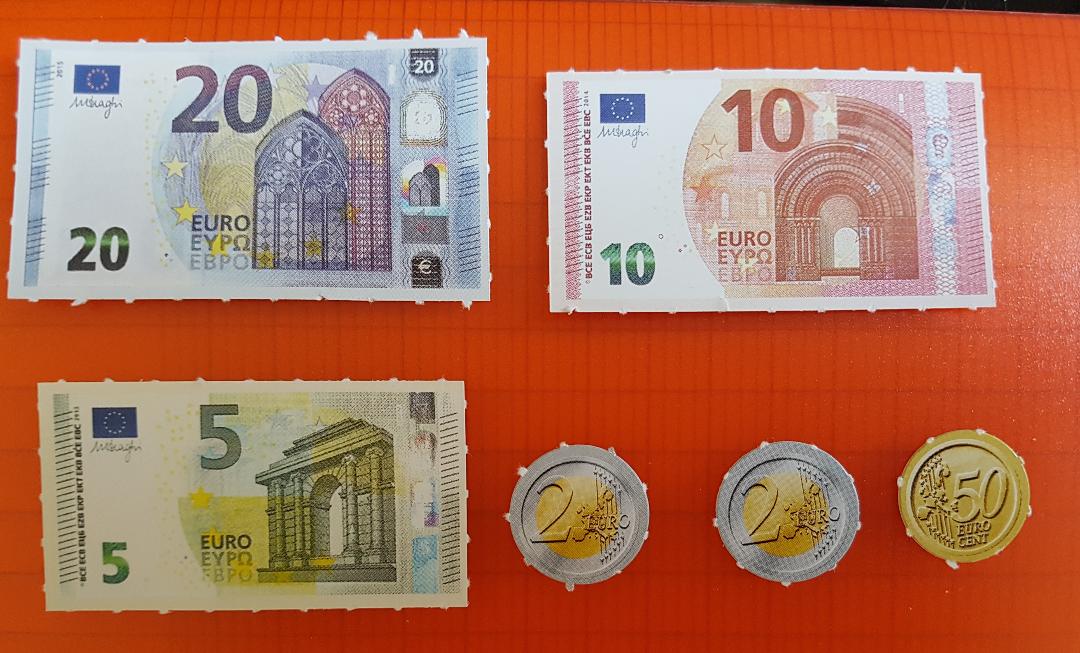 Si j’ai ces billets et ces pièces dans mon porte-monnaie, que dois-je donner au vendeur pour qu’il n’ait pas besoin de me rendre de monnaie ? =>					Combien reste-t-il dans mon porte-monnaie ? =>						B. 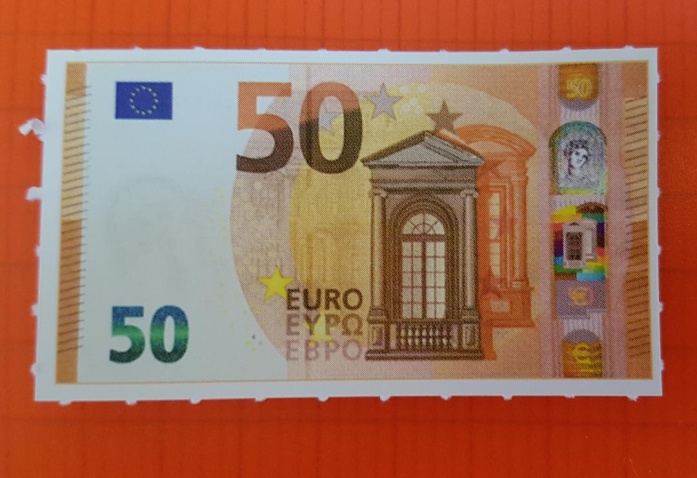 Si j’ai ce billet dans mon porte-monnaie, combien le vendeur doit-il me rendre ?=>									